27th February 2024Dear Parent/Carer, We are excited to be part of a new programme developed by the Education Authority called Being Well Doing Well, creating a whole school approach to Emotional Health and Wellbeing.We know that when pupils feel valued, happy and secure, they will reach their full potential.We want to work with parents and families to ensure that we are doing everything we can to meet the needs of our pupils. We are therefore interested in finding out what you think about our school, and how we work with you and the wider school community to support the emotional health and wellbeing of all our pupils.We are asking our staff, pupils, governors, and parents to complete questionnaires in relation to the area of emotional health and wellbeing. Your views and opinions will be taken seriously and will help us make decisions about what we need to do to improve our school.We greatly appreciate your time and effort in completing this survey. All questionnaires are completed online via Google Forms.All responses are confidential. Yours sincerely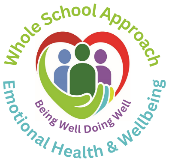 Miss M. McConville / Mrs. J. Fitzpatrick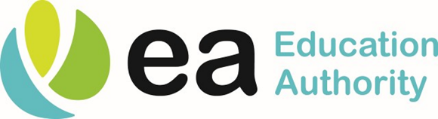 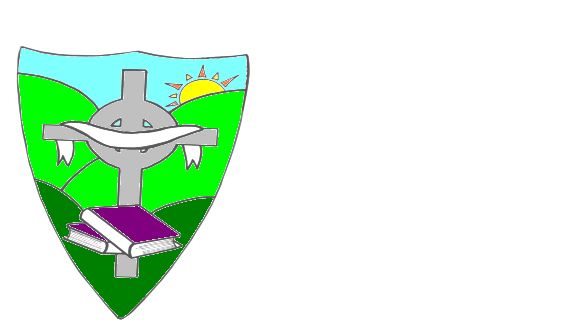                                                                        St. Mary’s Primary School,                                                                       67 Downpatrick Street,Rathfriland,Co. Down,BT34 5DQTel: 028 406 30630                                                                        www.stmarysrathfriland.co.uk                    